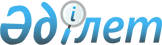 Об утверждении Соглашения между Правительством Республики Казахстан и Правительством Иорданского Хашимитского Королевства о сотрудничестве в области культурыПостановление Правительства Республики Казахстан от 11 апреля 2006 года N 266.
      Правительство Республики Казахстан  ПОСТАНОВЛЯЕТ: 
      1. Утвердить прилагаемое Соглашение между Правительством Республики Казахстан и Правительством Иорданского Хашимитского Королевства о   сотрудничестве в области культуры, совершенное в городе Алматы 8 ноября 2005 года. 
      2. Настоящее постановление вводится в действие со дня подписания  Соглашение
между Правительством Республики Казахстан и
Правительством Иорданского Хашимитского Королевства
о сотрудничестве в области культуры
      (Официальный сайт МИД РК - Вступило в силу с 10 июня 2012 года)
      Правительство Республики Казахстан и Правительство Иорданского Хашимитского Королевства, далее именуемые "Сторонами", 
      желая развивать и укреплять отношения дружбы и взаимопонимания между народами двух стран, 
      стремясь развивать сотрудничество в области культуры, 
      согласились о нижеследующем.    Статья 1 
      Стороны развивают сотрудничество в области культуры в соответствии с национальными законодательствами государств Сторон.    Статья 2 
      Стороны на основе двусторонних договоров содействуют организации гастролей и выступлений театральных, музыкально-исполнительских коллективов, обмену художественными выставками и музейными экспонатами, проведению фестивалей, конкурсов, конференций, семинаров и других мероприятий в области культуры и искусства.    Статья 3 
      Стороны способствуют взаимному доступу к государственным библиотечным, архивным и музейным фондам государств Сторон в культурных, научных и образовательных целях в соответствии с национальными законодательствами государств Сторон.    Статья 4 
      Стороны способствуют осуществлению обмена информацией, литературой, методологическими и статистическими исследованиями, периодическими изданиями и журналами по вопросам культуры и искусства в соответствии с национальными законодательствами государств Сторон.    Статья 5 
      Стороны принимают меры, направленные на недопущение незаконного ввоза, вывоза и незаконной передачи прав собственности на культурные ценности каждого из государств Сторон в соответствии с национальными законодательствами государств Сторон и положениями настоящего Соглашения.   Статья 6 
      Стороны укрепляют сотрудничество в сфере регулирования, защиты, восстановления, хранения и реставрации культурного и художественного наследия каждого из государств Сторон и способствуют взаимному доступу к культурному наследию друг друга в соответствии с национальными законодательствами государств Сторон.    Статья 7 
      Стороны способствуют развитию двустороннего сотрудничества на взаимовыгодной основе в области кинематографии по следующим направлениям: 
      1) обмен фильмами; 
      2) совместное производство документальных, художественных и мультипликационных фильмов; 
      3) установление контактов между кинематографистами, работниками кино государств Сторон; 
      4) обмен опытом в области технологий искусства.    Статья 8 
      Стороны сотрудничают в области соблюдения авторских прав в соответствии с национальными законодательствами государств Сторон и международными договорами, участниками которых являются оба государства Сторон.    Статья 9 
      В целях реализации положений настоящего Соглашения уполномоченные органы государств Сторон подпишут соответствующие программы и протоколы, где будут оговорены подробности мероприятий и финансовые условия. 
      Уполномоченными органами государств Сторон по реализации настоящего Соглашения являются: 
      с казахстанской стороны - Министерство культуры, информации и спорта Республики Казахстан;
      с иорданской стороны - Министерство культуры Иорданского Хашимитского Королевства. 
      При изменении названий или функций вышеназванных уполномоченных органов Стороны будут своевременно уведомлены по дипломатическим каналам.    Статья 10 
      В настоящее Соглашение могут вноситься изменения и дополнения по взаимному согласию Сторон, которые оформляются отдельными протоколами, являющимися его неотъемлемыми частями, и вступают в силу в порядке, установленном статьей 12 настоящего Соглашения.    Статья 11 
      В случае возникновения разногласий при толковании или применении положений настоящего Соглашения Стороны будут решать их путем переговоров или консультаций.    Статья 12 
      Настоящее Соглашение вступает в силу с даты получения последнего письменного уведомления о выполнении Сторонами внутригосударственных процедур, необходимых для его вступления в силу. 
      Настоящее Соглашение действует в течение пяти лет и продлевается на следующие пятилетние периоды, если не одна из Сторон за шесть месяцев до истечения очередного пятилетнего периода не уведомит другую Сторону о своем намерении прекратить действие настоящего Соглашения. 
      Совершено в городе Алматы 8 ноября 2005 года в двух подлинных экземплярах, каждый на казахском, арабском, русском и английском языках, причем все тексты имеют одинаковую силу. В случае возникновения споров по толкованию положений настоящего Соглашения, Стороны будут обращаться к тексту на английском языке. 
					© 2012. РГП на ПХВ «Институт законодательства и правовой информации Республики Казахстан» Министерства юстиции Республики Казахстан
				
Премьер-Министр  
Республики Казахстан  
За Правительство
За Правительство
Республики Казахстан
Иорданского Хашимитского
Королевства